Име и презиме _______________________________________________________________________Име и презиме _______________________________________________________________________Име и презиме _______________________________________________________________________Име и презиме _______________________________________________________________________1.	Шта чини живу природу, а шта неживу? Појмове повежи линијама различитих боја!ЖИВА					                  	                               НЕЖИВАПРИРОДА				                                                              ПРИРОДА1.	Шта чини живу природу, а шта неживу? Појмове повежи линијама различитих боја!ЖИВА					                  	                               НЕЖИВАПРИРОДА				                                                              ПРИРОДА1.	Шта чини живу природу, а шта неживу? Појмове повежи линијама различитих боја!ЖИВА					                  	                               НЕЖИВАПРИРОДА				                                                              ПРИРОДА66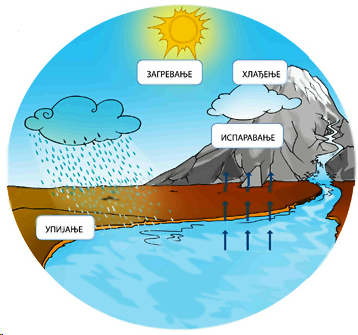               У стрелицу упиши шта слика представља.              У стрелицу упиши шта слика представља.              У стрелицу упиши шта слика представља.44Поред  тачне тврдње напиши Т , а поред нетачне Н.Ветар је кретање ваздуха. _______               Сунце није потребно биљкама да стварају храну ._______Постоје аутомобили на соларни погон. ________     Ветрењаче се користе за производњу струје._______Некада су воденице радиле на струју . ________        У земљишту нема ваздуха . _______У хидроцентралама се производи струја уз помоћ ветра .________     Биљке својим кореном штите земљиште од спирања и разношења ветром. _______Поред  тачне тврдње напиши Т , а поред нетачне Н.Ветар је кретање ваздуха. _______               Сунце није потребно биљкама да стварају храну ._______Постоје аутомобили на соларни погон. ________     Ветрењаче се користе за производњу струје._______Некада су воденице радиле на струју . ________        У земљишту нема ваздуха . _______У хидроцентралама се производи струја уз помоћ ветра .________     Биљке својим кореном штите земљиште од спирања и разношења ветром. _______Поред  тачне тврдње напиши Т , а поред нетачне Н.Ветар је кретање ваздуха. _______               Сунце није потребно биљкама да стварају храну ._______Постоје аутомобили на соларни погон. ________     Ветрењаче се користе за производњу струје._______Некада су воденице радиле на струју . ________        У земљишту нема ваздуха . _______У хидроцентралама се производи струја уз помоћ ветра .________     Биљке својим кореном штите земљиште од спирања и разношења ветром. _______88Повежи врсту земљишта са одговарајућим  описом.ЦРНИЦА                                       ЦРВЕНИЦА                                  ПЕСКОВИТО ЗЕМЉИШТЕ        ГЛИНОВИТО ЗЕМЉИШТЕПовежи врсту земљишта са одговарајућим  описом.ЦРНИЦА                                       ЦРВЕНИЦА                                  ПЕСКОВИТО ЗЕМЉИШТЕ        ГЛИНОВИТО ЗЕМЉИШТЕПовежи врсту земљишта са одговарајућим  описом.ЦРНИЦА                                       ЦРВЕНИЦА                                  ПЕСКОВИТО ЗЕМЉИШТЕ        ГЛИНОВИТО ЗЕМЉИШТЕ44Заокружи слово испред тачног одговора.а Метеорологија је временска прогноза.б) Метеорологија је наука која се бави проучавањем времена и временских прилика.в)Метеоролози не могу да предвиде град, олује и друге временске непогоде.г)Временска прогноза је веома битна за људе који живе на селу.Заокружи слово испред тачног одговора.а Метеорологија је временска прогноза.б) Метеорологија је наука која се бави проучавањем времена и временских прилика.в)Метеоролози не могу да предвиде град, олује и друге временске непогоде.г)Временска прогноза је веома битна за људе који живе на селу.Заокружи слово испред тачног одговора.а Метеорологија је временска прогноза.б) Метеорологија је наука која се бави проучавањем времена и временских прилика.в)Метеоролози не могу да предвиде град, олује и друге временске непогоде.г)Временска прогноза је веома битна за људе који живе на селу.22Температура ваздуха се мери......................................................Наведи два начина коришћења снаге воде: .............................................   2. ................................................Наведи два начина коришћења снаге воде: .............................................   2. ................................................1212Пролећна равнодневница  се јавља:................................................................Наведи два начина коришћења снаге ветра: .............................................   2. ................................................Наведи два начина коришћења снаге ветра: .............................................   2. ................................................1212Која је ово падавина?
Настаје када су дани топлији, а ноћи свежије. Тада се водена пара из ваздуха нагло охлади при додиру са хладним биљкама. Згусне се у ситне капљице воде, које се задрже на трави и лишћу биљака. Корисна је за живот биљака, нарочито када лети наступе сушни дани.
То је ................................................Која је ово падавина?
Настаје када су дани топлији, а ноћи свежије. Тада се водена пара из ваздуха нагло охлади при додиру са хладним биљкама. Згусне се у ситне капљице воде, које се задрже на трави и лишћу биљака. Корисна је за живот биљака, нарочито када лети наступе сушни дани.
То је ................................................Која је ово падавина?
Настаје када су дани топлији, а ноћи свежије. Тада се водена пара из ваздуха нагло охлади при додиру са хладним биљкама. Згусне се у ситне капљице воде, које се задрже на трави и лишћу биљака. Корисна је за живот биљака, нарочито када лети наступе сушни дани.
То је ................................................66Допуни реченице:
Најплодније земљиште назива се............................. или ............................... Оно је мекано и растресито, што значи да у њему има доста............................................... Тамне је боје, јер садржи доста ............................................., који настаје од остатака биљака и животиња.Допуни реченице:
Најплодније земљиште назива се............................. или ............................... Оно је мекано и растресито, што значи да у њему има доста............................................... Тамне је боје, јер садржи доста ............................................., који настаје од остатака биљака и животиња.Допуни реченице:
Најплодније земљиште назива се............................. или ............................... Оно је мекано и растресито, што значи да у њему има доста............................................... Тамне је боје, јер садржи доста ............................................., који настаје од остатака биљака и животиња.44О ком делу неживе природе је реч?
Утиче на раст и развој живих бића.
Омогућава биљкама да стварају храну.
Омогућава нам да јасно видимо оно што нас окружује.
Без њега не би било могуће кружење воде у природи.
То је:...................................О ком делу неживе природе је реч?
Утиче на раст и развој живих бића.
Омогућава биљкама да стварају храну.
Омогућава нам да јасно видимо оно што нас окружује.
Без њега не би било могуће кружење воде у природи.
То је:...................................Наведи стања у којима се вода јавља:
..............................................
..............................................
...............................................1313